Муниципальное автономное общеобразовательное учреждение основная общеобразовательная школа № 4 г. Туринска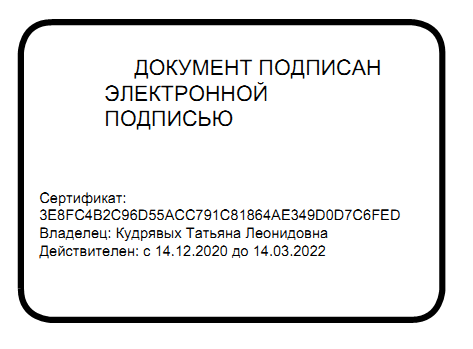 ПоложениеО формах, периодичности и порядке текущего контроля успеваемости и промежуточной аттестации обучающихся МАОУ ООШ № 41.Общее положение1.1. Настоящее положение о формах, периодичности, порядке текущего контроля успеваемости и промежуточной аттестации обучающихся (далее-Положение) Разработано в соответствии с нормативно правовыми документами:Федеральный закон «Об образовании в Российской Федерации» от 29 декабря 2012 года № 273-ФЗ; «Порядок организации и осуществления образовательной деятельности по основным общеобразовательным программам-образовательным программам начального общего, основного общего и среднего общего образования» от30 августа 2013 г.№ 1015;Постановление Главного государственного санитарного врача Российской федерации от 29 декабря 2010 г.№ 189 «Об утверждении СанПин 2.4.2821-10 «Санитарно-эпидемиологические требования к условиям и организации обучения в общеобразовательном учреждениях» (с изменениями и дополнениями) Федеральный государственный образовательный стандарт начального общего образования (приказ Министерства и науки Российской Федерации от06.10.2009 г.№ 373);Федеральный государственный образовательный стандарт основного общего образования (приказ Министерства образования и науки Российской Федерации от 17.12.2010 г.№ 1879);Федеральный государственный стандарт основного общего образования (приказ Министерства образования и науки Российской федерации от 29.14.2014 г № 1644)Постановление Правительства свердловской области от 23 апреля 2015 г.№ 270-ПП «Об утверждении Порядка регламентации и оформления отношений. Настоящее положение является локальным нормативным актом муниципального автономного общеобразовательного учреждения основной общеобразовательной школы № 4 г.Туринска (далее-школа), регулирующим периодичность, порядок, систему оценок и формы проведения промежуточной аттестации обучающихся и текущего контроля их успеваемости.Освоение образовательной программы, в том числе отдельной части или всего объема учебного	предмета,	курса,	дисциплины	(модуля)		образовательной	программы, сопровождается текущим	контролем	успеваемости	и		промежуточной	аттестацией обучающихся. Настоящее положение принято		педагогическим	советом		с учетом мнения совета обучающихся и родительского комитета школы.Содержание и порядок проведения текущего контроля успеваемости обучающихся.Текущий контроль успеваемости обучающихся проводится в течение учебного периода в целях:контроля	уровня	достижения	обучающихся	результатов,	предусмотренных образовательной программой;оценки соответствия результатов освоения образовательных программ требованиям ФГОС; ФК ГОСпроведения обучающимся самооценки, оценки его работы педагогическим работником с целью возможного совершенствования образовательного процесса;2.2 Текущий контроль успеваемости обучающихся — это систематическая проверка учебных достижений обучающихся, проводимая в ходе осуществления образовательной деятельности (поурочно, по окончании изучения темы, курса) в соответствии с образовательной программой.Текущий контроль осуществляется педагогическими работниками, реализующими соответствующую часть образовательной программы, и администрацией школы в соответствии с должностными обязанностями, локальными нормативными актами.Порядок, формы, периодичность, количество обязательных мероприятий при проведении текущего контроля успеваемости обучающихся определяются педагогическим работником с учетом образовательной программы.Формами текущего контроля являются:письменная проверка - письменный ответ учащегося на один или систему вопросов (заданий). К письменным ответам относятся: домашние, проверочные, лабораторные, практические, проектные, контрольные, творческие работы; письменные отчёты о наблюдениях; письменные ответы на вопросы теста; сочинения, изложения, диктанты, рефераты и другое;практические работы - проведение наблюдений; постановка лабораторных опытов (экспериментов); изготовление макетов; выполнение контрольных упражнений, нормативов по физической культуре.Избранные формы текущего контроля и их периодичность, осуществляемые педагогическими работниками, представлены в рабочих программах педагогов по предмету.Тематические контрольные работы отражаются в графике контрольных работ педагога, административные контрольные работы - в плане внутришкольного контроля.Фиксация результатов текущего контроля осуществляется по 5- балльной шкале: 5 – отлично; 4- хорошо; 3- удовлетворительно; 2 – неудовлетворительно; 1 – плохо.Текущий контроль успеваемости обучающихся первого класса в течение учебного года осуществляется без фиксации достижений обучающихся в виде отметок, допустимо использовать только положительную и не различаемую по уровням фиксацию.В связи с переходом на ФГОС НОО и ФГОС ООО производятся следующие мероприятия по оценке достижения планируемых результатов:оцениваются личностные, метапредметные, предметные результаты образования обучающихся, используется комплексный подход;организована работа по накопительной системе оценки в рамках Портфолио обучающегося.По курсу ОРКСЭ вводится без отметочного обучения. Объектом оценивания по данному курсу становится нравственная и культурологическая компетентность ученика, рассматриваемые как универсальная способность человека понимать значение нравственных норм, правил морали, веры и религии в жизни человека, семьи, общества, воспитание потребности к духовному развитию.При изучении факультативных курсов, элективных учебных предметов применяется без отметочная система оценивания. По решению Педсовета отдельные курсы могут оцениваться по 5-балльной шкале.2.9. Последствия получения неудовлетворительного результата текущего контроля успеваемости определяются педагогическим работником в соответствии с образовательной программой и включают в себя проведение дополнительной работы с обучающимся, индивидуализацию содержания образовательной деятельности обучающегося, индивидуальные консультации.Результаты текущего контроля фиксируются в классных журналах, электронном журнале.Для объективной аттестации обучающихся за четверть необходимо не менее 3 отметок при одночасовой учебной нагрузке по предмету и более 5 при учебной нагрузке более 2 часов в неделю.Отметка обучающихся за четверть (полугодие) выставляется на основе результатов письменных работ и устных ответов обучающихся и с учетом их фактических знаний, умений и навыков.Четвертные отметки во 2-9 классах и полугодовые выставляются путем нахождения среднего балла с приоритетом на контрольные и письменные работы. При выставлении оценок учитель руководствуется следующим:«5» выставляется, если средний балл по предмету составляет не менее 4,6.«4» выставляется, если средний балл по предмету составляет не менее 3,6.«3» выставляется, если средний балл по предмету составляет не менее 2,6.«2» выставляется, если средний балл по предмету ниже 2,6.Учащиеся, пропустившие 2/3 учебных занятий в течение четверти (полугодия), не аттестуются.Проведение текущего контроля с выставлением неудовлетворительной отметки не допускается сразу после длительного пропуска занятий по уважительной причине (болезнь обучающегося, подтвержденная соответствующим медицинским документом; санаторно- курортное лечение; обстоятельства семейного характера).Успеваемость обучающихся, занимающихся по индивидуальному учебному плану и/или на дому, подлежит текущему контролю с учетом особенностей освоения образовательной программы, предусмотренных индивидуальным учебным планом.Текущий контроль обучающихся, временно находящихся в санаторных, медицинских организациях, осуществляется в этих заведениях, и полученные результаты учитываются при выставлении четвертных (полугодовых) отметок.Педагогические работники доводят до сведения родителей (законных представителей) сведения о результатах текущего контроля успеваемости учащихся как посредством заполнения предусмотренных документов, в том числе в электронной форме (дневник учащегося, электронный дневник), так и по запросу родителей (законных представителей) учащихся. Педагогические работники в рамках работы с родителями (законными представителями) учащихся обязаны прокомментировать результаты текущего контроля успеваемости учащихся в устной форме. Родители (законные представители) имеют право на получение информации об итогах текущего контроля успеваемости учащегося в письменной форме в виде выписки из соответствующих документов, для чего должны обратиться к классному руководителю.Заявления обучающихся и их родителей, не согласных с результатами четвертного (полугодового) оценивания по учебному предмету, рассматриваются в установленном порядке комиссией по урегулированию споров между участниками образовательных отношений.Обучающимся предоставляется право на зачет Организацией (в установленном ею порядке) результатов освоения обучающимися учебных предметов, курсов, дисциплин (модулей), практики, дополнительных образовательных программ в других организациях, осуществляющих образовательную деятельность.Содержание, порядок и формы проведения промежуточной аттестации.Промежуточная аттестация – вид внутреннего контроля качества образования, проводимый администрацией школы в рамках внутришкольного контроля, в результате которого фиксируется уровень освоения обучающимися программы или её определённой части.Промежуточная аттестация проводится в форме итогового контроля 1 раз в год с целью проверки освоения учебного предмета, курса, дисциплины (модуля) и (или) образовательной программы предыдущего уровня, за исключением 1-го класса.Промежуточная аттестация проводится по предметам (обязательной части для обучающихся по ФГОС и федерального компонента, для обучающихся по ФК ГОС) учебного плана МАОУ ООШ № 4Итоги промежуточной аттестации обучающихся оцениваются по 5 балльной системе: 5 – отлично; 4- хорошо; 3- удовлетворительно; 2 – неудовлетворительно; 1 – плохо. Дополнительно вводится отметка «не аттестован(а)», если обучающийся пропустил по данному предмету более половины учебного времени и отсутствует минимальное количество отметок, необходимое для аттестации.Основными формами промежуточной аттестации являются:Проверка техники чтения;Письменные контрольные работы;Письменный или устный зачёт по теме, разделу предметного курса;Собеседование по теме, разделу предметного курса;Диктант;Сочинение;Изложение;Тестирование;Диагностические контрольные работы;Муниципальные контрольные работы;-Всероссийские проверочные работы;Контрольные работы по иностранному языку по всем видам речевой деятельности;Сдача нормативов по физической подготовке.Итоговое собеседование по русскому языку в 9 классе.3.6 Содержание и формы проведения промежуточной аттестации определяются с учётом контингента обучающихся, содержания учебного материала, специфики предмета и используемых образовательных технологий.Периоды промежуточного контроля устанавливаются годовым календарным графиком, утвержденным директором школы.Промежуточная аттестация может проводиться учителем, преподающим в данном классе в присутствии ассистентов (из числа учителей того же цикла предметов), назначенных заместителем директора по УВР или в присутствии членов администрации школы.Для осуществления промежуточной аттестации могут быть использованы контрольно- измерительные материалы, разработанные учителем самостоятельно и утверждённые на заседании методического объединения после проведённой экспертизы.Для проведения текущего контроля также можно воспользоваться готовыми методиками или разработками содержания контрольных вопросов.Оценка, полученная в период промежуточной аттестации, за устный ответ выставляется в классный журнал, электронный дневник   и дневник обучающегося до конца учебного занятия, за выполненную письменную работу – к следующему уроку, за исключением оценки за творческие работы по русскому языку и литературе, которые выставляются в установленные сроки.Учащиеся, обучающиеся на дому по индивидуальному учебному плану, аттестуются по предметам, которые включены в этот план.3.13. Классные руководители доводят до сведения родителей (законных представителей) информацию о результатах промежуточной аттестаций обучающихся как посредством заполнения предусмотренных документов, в том числе в электронной форме (дневник учащегося, электронный дневник), так и по запросу родителей (законных представителей) учащихся. Педагогические работники (классные руководители, учителя-предметники) в рамках работы с родителями (законными представителями) учащихся обязаны прокомментировать результаты промежуточной аттестации обучающихся в устной форме. Родители (законные представители) имеют право на получение информации об итогах промежуточной аттестации учащегося в письменной форме в виде выписки из соответствующих документов, для чего должны обратиться к классному руководителю.В случае неудовлетворительных результатов промежуточной аттестации родители (законные представители) обучающихся информируются в письменной форме под подпись с указанием даты ознакомления. Письменное уведомление хранится в личном деле обучающегося.Итоги промежуточной аттестации обсуждаются на заседаниях педагогического совета школы и совещаниях при заместителе директора по учебно-воспитательной работе.Обучающиеся при проведении промежуточной аттестации имеют право на рассмотрение спорных вопросов при оценивании знаний в конфликтной комиссии МАОУ ООШ № 4Порядок перевода обучающихся в следующий классУчащиеся, освоившие в полном объёме соответствующую часть образовательной программы, переводятся в следующий класс.Учащиеся, не прошедшие годовую промежуточную аттестацию по уважительным причинам или имеющие академическую задолженность, переводятся в следующий класс условно.Условный перевод в следующий класс — это перевод обучающихся, не прошедших промежуточную аттестацию по уважительным причинам или имеющим академическую задолженность, с обязательной ликвидацией академической задолженности в установленные сроки.Академическая задолженность — это неудовлетворительные результаты годовой промежуточной аттестации по одному или нескольким учебным предметам, курсам, дисциплинам (модулям) образовательной программы или непрохождение годовой промежуточной аттестации при отсутствии уважительных причин.Обучающиеся обязаны ликвидировать академическую задолженность в течение сроков, установленных решением педагогического совета школы, в пределах одного года с момента возникновения задолженности.Школа создает условия обучающемуся для ликвидации академической задолженности и обеспечивает контроль за своевременностью ее ликвидации.Обучающиеся, имеющие годовую академическую задолженность, вправе пройти промежуточную аттестацию по соответствующему учебному предмету, курсу, дисциплине (модулю) не более двух раз в сроки, определяемые школой, в установленный данным пунктом срок с момента образования академической задолженности. В указанный период не включаются время болезни обучающегося.Для проведения промежуточной аттестации при ликвидации академической задолженности во второй раз школой создается комиссия.Не допускается взимание платы с обучающихся за прохождение промежуточной аттестации.Обучающиеся в школе по образовательным программам начального общего, основного общего образования не ликвидировавшие в установленные сроки академической задолженности с момента ее образования, по усмотрению и на основании заявления их родителей (законных представителей) оставляются на повторное обучение, переводятся на обучение по адаптированным образовательным программам в соответствии с рекомендациями психолого-медико- педагогической комиссии либо переводятся на обучение по индивидуальному учебному плану.Особенности проведения промежуточной аттестации по другим формам обучения.Образовательное учреждение, родители (законные представители) несовершеннолетнего обучающегося, обеспечивающие получение обучающимся общего образования в форме семейного образования, обязаны создать условия обучающемуся для ликвидации академической задолженности и обеспечить контроль за своевременностью ее ликвидации.Лица, осваивающие основную образовательную программу в форме самообразования или семейного образования либо обучавшиеся по не имеющей государственной аккредитации образовательной программе, вправе пройти экстерном промежуточную и государственную итоговую аттестацию в организации, осуществляющей образовательную деятельность по соответствующей имеющей государственную аккредитацию образовательной программе. Указанные лица, не имеющие основного общего образования, вправе пройти экстерном промежуточную и государственную итоговую аттестацию в организации, осуществляющей образовательную деятельность по соответствующей имеющей государственную аккредитацию основной общеобразовательной программе, бесплатно. При прохождении аттестации экстерны пользуются академическими правами обучающихся по соответствующей образовательной программе.Зачисление учащегося для прохождения промежуточной аттестации осуществляется приказом руководителя школы на основании заявления учащегося или его родителей (законных представителей) в порядке, предусмотренном федеральным законодательством. Процедуре зачисления учащегося для прохождения промежуточной аттестации в обязательном порядке предшествует процедура ознакомления его родителей (законных представителей) с настоящим Положением.По окончании прохождения промежуточной аттестации учащийся отчисляется соответствующим приказом руководителя школы.Организация бесплатно предоставляет учащемуся на время прохождения промежуточной аттестации учебники и учебные пособия, иные средства обучения из библиотечного фонда школы при условии письменно выраженного согласия с Правилами использования библиотечного фонда.Промежуточная аттестация учащегося в школе проводится:в соответствии с расписанием, утвержденным руководителем школы за 10 дней до ее проведения;предметной комиссией, в количестве не менее 3-х человек, персональный состав которой утверждается руководителем школы.5.6. Обучающиеся по образовательным программам начального общего, основного общего и образования в форме семейного образования, не ликвидировавшие в установленные сроки академической задолженности, продолжают получать образование в образовательной организации.Порядок внесения изменений и (или) дополнений в Положение6.1. Инициатива внесения изменений и (или) дополнений в настоящее Положение может исходить от органов коллегиального управления, представительных органов работников, обучающихся, родителей, администрации школы.Рассмотрено и принятона педагогическом советеПротокол №1от «30» августа 2021г.Утверждаю:_______________ Т.Л. КудрявыхДиректор МАОУ ООШ №4 г. Туринска Приказ № 174   от 30.08.2021г. 